PRESSMEDDELANDE2013-01-15Bilen kostar Uppsalas invånare tusentals onödiga kronor i månadenAtt bilen kostar mycket pengar att äga är ingen hemlighet. Många bilägare väljer att blunda för utläggen och ser inte hela kostnaden. Frågan man kan ställa sig är om man verkligen använder bilen så pass mycket som den kostar? Bilpoolsföretaget Sunfleet, som bland annat finns i Uppsala, menar att det finns tusenlappar varje månad att spara på att se över sin bilanvändning.Tänk dig att du avsätter den summa pengar bilen kostar varje månad och staplar hundralapparna på hyllan i hallen. För varje gång du behöver bilen tar du med dig pengar från högen och väljer då istället taxi, hyrbil eller bilpool. Har du en vanlig Volvo V70 från 2008 skulle det ligga nästan 6000 kr i hallen, för vilka du ska köpa mycket transporttjänster en månad för att kunna göra av med.– Allt fler har börjat se den verkliga kostnaden för bilen och sätter den i relation till användandet. Vi har sett en markant ökning av medlemmar i vår bilpool under året. Det är många som säljer sin bil för att slippa binda kapital och tid för bilägande, säger Peter Algurén, VD för Sunfleet.

Tusentals outnyttjade kronor per månadEn Volvo V70 kostar 5930 kronor per månad att äga (se uträkning från konsumentverket i bilaga). För de pengarna kan man använda mycket bilpool och taxi som alternativ till ägandet.Använder man bilpoolsbilen för två kortresor per vecka och hela helgen varannan vecka har man sparat 2 655 kronor jämfört med att äga bil. Och då har man pengar kvar som kan användas för ytterligare 10 taxiresor på två mil vardera.– Bekvämligheten att äga en bil kostar många onödiga tusenlappar varje månad. För många bilägare står bilen större delen av månaden och det finns därmed mycket pengar att spara genom att hitta alternativ till bilägandet. Lägg därtill att du slipper allt jobb med bilen, säger Peter Algurén.I dagsläget så finns det totalt 12 stycken Sunfleet-bilar i Uppsala och Sunfleet tror på en ökning av antalet hyror i Uppsala med 30% och planerar därför att öka antalet bilar.För mer information:Sandra Gyllby, Marketing Manager: 031-757 65 60Sunfleet är Sveriges största miljöbilspool med bilpooler på 35 orter i Sverige. Med mer än 680 bilar är Sunfleet norra Europas största bilpool. Sunfleet Carsharing är ägt  av Hertz biluthyrning och är miljöcertifierat enligt ISO 14001. För mer information besök gärna www.sunfleet.comKostnadskalkyl för att äga bil. Källa: Konsumentverket - http://bilkalkylen.kov.se/Volvo V70 2.4 2008Årlig körsträcka, mil: 1500 / Innehavstid, år: 2 / Inköpspris: 173900 / Bensinförbrukning l/100 km: 9,2 / Bensinpris kr/liter: 14,23Volkswagen Golf 1.6 Trendline 2008Årlig körsträcka, mil: 1500 / Innehavstid, år: 4 / Inköpspris: 122500 / Bensinförbrukning l/100 km: 7,3 / Bensinpris kr/liter: 14,232 st helgresor (fre kl 17 - mån kl 08, sträcka 20 mil) med en Volvo C302x931 kr1 8628 st kortresor (2 mil) med en Volvo V70 (resor om 3 timmar)8x 158 kr1 264 krFast medlemskap Sunfleet149 kr
Totalt per månad3 275 krKOSTNADERKr/årVärdeminskning25 600      Skatt, besiktning2 310      Försäkring8 000      Bränsle19 640      Reparationer, service mm7 060      Däck2 520      Parkering6 000      Övrigt0      Totalt kr/år71 100      Kr/månad5 930      Kr/mil47      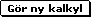 KOSTNADERKr/årVärdeminskning15 740      Skatt, besiktning1 710      Försäkring6 000      Bränsle15 580      Reparationer, service mm7 330      Däck2 000      Parkering0      Övrigt0      Totalt kr/år48 400      Kr/månad4 030      Kr/mil32      